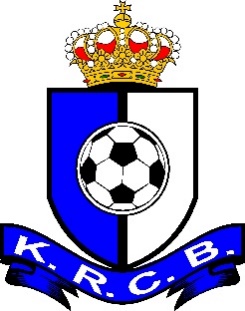 DEELNEMENDE PLOEGENWEDSTRIJDEN – 2x10’DEELNEMENDE PLOEGENWEDSTRIJDEN – 2x10’DEELNEMENDE PLOEGENWEDSTRIJDEN – 2x10’DEELNEMENDE PLOEGENWEDSTRIJDEN – 2x10’GROEP AGROEP AW1W2TOTPltsA1JONG HELKIJNA2KE WERVIKA3SV MOORSLEDE AGROEP BGROEP BW1W2TOTPltsB1SV MOORSLEDE BB2KRC BISSEGEM BB3GD INGOOIGEMUurTERREIN 1SCORE8u30A1-A2JONG HELKIJN – KE WERVIK8u55B1-B2SV MOORSLEDE B – KRC BISSEGEM B9u20A3-A1SV MOORSLEDE A – JONG HELKIJN9u45B3-B1GD INGOOIGEM – SV MOORSLEDE B10u10A2-A3KE WERVIK – SV MOORSLEDE A10u35B2-B3KRC BISSEGEM B – GD INGOOIGEM11u3eA-3eB11u252eA-2eB11u501eA-1eBGROEP CGROEP CW1W2TOTPltsC1KFC MARKEC2KSV ROESELAREC3COMINES-WARNETON AGROEP DGROEP DW1W2TOTPltsD1COMINES-WARNETON BD2KRC BISSEGEM AD3KE WERVIKUurTERREIN 1SCORE13u30C1-C2KFC MARKE – KSV ROESELARE13u55D1-D2COMINES-WARN. B – KRC BISSEGEM A14u20C3-C1COMINES-WARN. A – KFC MARKE14u45D3-D1KE WERVIK – COMINES-WARN. B15u10C2-C3KSV ROESELARE – COMINES-WARN. A15u35D2-D3KRC BISSEGEM A – KE WERVIK16u3eC-3eD16u252eC-2eD16u501eC-1eDGROEP AGROEP AW1W2W3W4TOTPltsA1WS LAUWEA2KSV RUMBEKEA3KFC MARKEA4KdNS HEULEUurTERREIN 2SCORE9uA1-A2WS LAUWE – KSV RUMBEKE9u25A3-A4KFC MARKE – KdNS HEULE9u50A2-A4KSV RUMBEKE – KdNS HEULE10u15A1-A3WS LAUWE – KFC MARKE10u40A2-A3KSV RUMBEKE – KFC MARKE11u05A4-A1KdNS HEULE – WS LAUWEGROEP BGROEP BW1W2W3W4TOTPltsB1KSK GELUWEB2KRC BISSEGEM AB3KSC OOSTROZEBEKEB4KSV ROESELARE AB5KSV ROESELARE BUurTERREIN 2SCORE13u30B1-B2KSK GELUWE – KRC BISSEGEM A13u55B3-B4KSC OOSTROZEBEKE – KSV ROESELARE A14u20B5-B1KSV ROESELARE B – KSK GELUWE14u45B2-B3KRC BISSEGEM A – KSC OOSTROZEBEKE15u10B4-B5KSV ROESELARE A – KSV ROESELARE B15u35B1-B3KSK GELUWE – KSC OOSTROZEBEKE16u00B2-B5KRC BISSEGEM A – KSV ROESELARE B16u25B4-B1KSV ROESELARE A - KSK GELUWE16u50B5-B3KSV ROESELARE B – KSC OOSTROZEBEKE17u15B2-B4KRC BISSEGEM A – KSV ROESELARE A